Challenge 2 – ReadingTo get to Laugh Tale Island, you will need the best crew. There are 4 people you want on your crew: Roronoa Zoro, Nami, Usopp and Sanji. You will need to persuade them to join you. Read the questions below and circle the correct answer (正しい答えに丸を付けてください).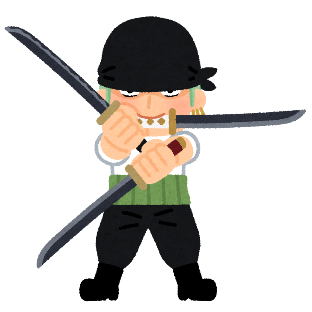 Roronoa Zoro. Zoro is famous for being a very strong fighter who uses 3 swords. You have heard that his dream is to become the strongest fighter in the whole world. What should you say to persuade him to join your crew?a). “We will find the One Piece treasure and become the richest pirates in the whole world!”b). “On our trip will be dangerous and we will get stronger and stronger fighting the other pirates we meet.”c). “If you join my crew, you will be able to make lots of new friends”.d). “This will be a trip around the world. You will see all kinds of interesting places and animals.”.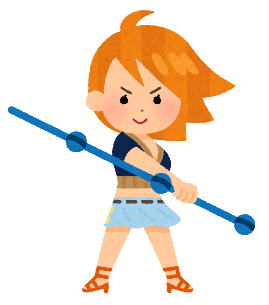 Nami. Nami is very good at finding the right way to go on the sea. She is also a thief who likes treasure and wants to be rich. But the thing she wants most of all is to see the whole world and make a map of it. What is the right thing to say to her?a). “You are very beautiful. I think you should join my crew.”b). “With your help, we will definitely find the One Piece treasure, and become rich enough to buy anything we want.”c). “Our trip will take us all the way across the world. We will go to lots of new places.”d). “There will be many difficult fights, and we will all become strong pirates.”Usopp. Usopp is very good at making new things and has lots of weapons. But he is not brave and is very scared of dangerous places. How can you persuade him to join your crew?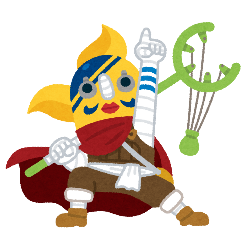 a). “This will be a trip full of danger. Every fight will make us stronger.”b). “Wow, you have lots of cool weapons! You must be very clever.”c). “We will become rich when we find the One Piece treasure. You can use that money to help people and make new things.”d). “This will be a very safe trip. I am very strong so I can keep you safe from everything.”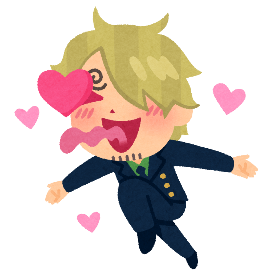 Sanji. Sanji is an incredible chef and can cook all the food you will need on your journey. He is also a good fighter. He wants to help hungry people by giving them food. What should you say to him?a). “I am going on an exciting trip! I am very strong so I can keep you safe.”b). “If you want to make some new friends you should join my ship. We will have a great time!c). “Do you know how to make hamburgers? I really like hamburgers!”d). “When we find the One Piece treasure, we will be rich and have enough money to feed everyone in the world.”